МУНИЦИПАЛЬНОЕ БЮДЖЕТНОЕ  ОБЩЕОБРАЗОВАТЕЛЬНОЕ УЧРЕЖДЕНИЕ «ЛИЦЕЙ»Р.П. СТЕПНОЕСОВЕТСКОГО РАЙОНА САРАТОВСКОЙ ОБЛАСТИПрограмма по организации досугав летнем оздоровительном лагере сдневным пребыванием«Непоседы»(патриотической направленности)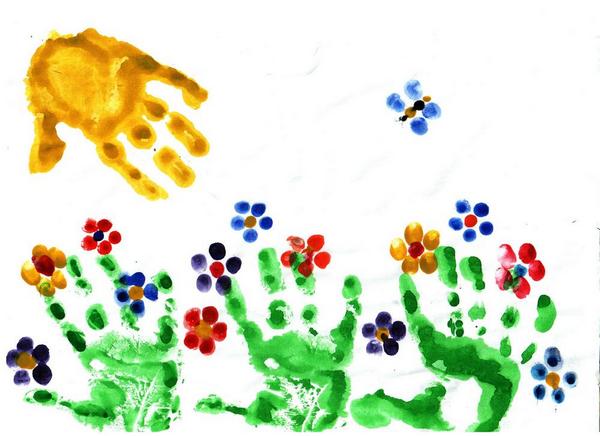 2018г.Паспорт ПрограммыПояснительная записка«Только тот, кто любит, ценит и уважает накопленное и сохранённое предшествующим поколением, может любить Родину, узнать её, стать подлинным патриотом».С. МихалковДетский оздоровительный лагерь – это, прежде всего отдых ребёнка после напряжённого учебного года, общение со сверстниками, оздоровление, а также развитие и  реализация творческих способностей.Ежегодно для обучающихся МБОУ «Лицей» р.п. Степное организуется  летний оздоровительный лагерь дневного пребывания.   Программа направлена на укрепление здоровья, воспитание морально-волевых качеств, патриотизма и чувства коллективизма отдыхающих. Содержание деятельности лагеря  направлено на формирования личности гражданина и патриота России с присущими ему ценностями, взглядами, ориентациями, установками, мотивами деятельности и поведения.Программа  универсальна, так как может использоваться для работы с детьми из различных социальных групп, разного возраста, уровня развития и состояния здоровья.Основная идея программы ЛОЛ «Непоседы» – представление возможностей для раскрытия творческих способностей ребенка, создание условий для самореализации потенциала детей в результате общественно полезной деятельности. Программа ориентирована на работу в разновозрастном детском коллективе.Принципы организации педагогического процесса в рамках программы:принцип взаимодействия воспитателей и воспитанников;принцип коллективной деятельности;принцип самореализации ребенка в условиях детского лагеря;принцип самостоятельности.Основания для разработки ПрограммыДанная Программа разработана с учетом следующих законодательных нормативно-правовых документов:Конституция РФ;Конвенция о правах ребенка; Постановление администрации Советского муниципального района  Саратовской области от 20.03.2018г. №143 «О плане мероприятий по организации отдыха, оздоровления, занятости детей и подростков на территории Советского  муниципального района в 2018 году»;Положение об оздоровительном лагере с дневным пребыванием при МБОУ «Лицей» р.п. Степное  Советского района Саратовской области.Актуальность и значимость программы:Детский возраст является наиболее оптимальным для системы гражданско-патриотического воспитания, так как это период самоутверждения, активного развития социальных интересов и жизненных идеалов. Гражданско-патриотическое воспитание в современных условиях – это целенаправленный, нравственно обусловленный процесс подготовки подрастающего поколения к функционированию и взаимодействию в условиях демократического общества, к инициативному труду, участию в управлении социально ценными делами, к реализации прав и обязанностей, а также укрепления ответственности за свой политический, нравственный и правовой выбор, за максимальное развитие своих способностей в целях достижения жизненного успеха. Гражданско-патриотическое воспитание способствует становлению и развитию личности, обладающей качествами гражданина и патриота своей страны.Основная деятельность лагеря дневного пребывания «Непоседы»  направлена на развитие личности ребенка и включение его в разнообразие человеческих отношений и межличностное общение со сверстниками. Погружая ребенка в атмосферу лагеря, мы даем ему возможность открыть в себе положительные качества личности, ощутить значимость собственного «я»; осознать себя личностью, вызывающей положительную оценку в глазах других людей; повысить самооценку; выйти на новый уровень общения, где нет места агрессии и грубости.Находясь в лагере дневного пребывания, дети ежедневно включаются в оздоровительный процесс, для которого характерны: упорядоченный ритм жизни, режим питания, закаливание, поддержка мышечного и эмоционального тонуса. Результатом осуществления оздоровительного направления является формирование потребности в здоровом образе жизни.Цель программы: создание оптимальных условий, обеспечивающих полноценный отдых детей, их оздоровление, нравственное и патриотическое воспитание, творческое развитие.Задачи реализации программы:создание условий для эффективного патриотического воспитания школьников;формирование работы, обеспечивающей оптимальные условия развития у каждого подростка верности Отечеству, готовности приносить пользу обществу и государству;утверждение в сознании и чувствах детей патриотических ценностей, взглядов и убеждений, воспитание уважения к культурному и историческому прошлому России, к традициям родного края; привлечение детей к работе по возрождению и сохранению культурных и духовно-нравственных ценностей родного края;оздоровление детей  и сплочение различных детских коллективов в единый  дружный коллектив;создание в лагере атмосферы доброжелательности, дружбы и радости детского общения;воспитание у отдыхающих любви  к спорту и здоровому образу жизни;закрепление правил личной гигиены отдыхающих;развитие познавательной активности и интересов;развитие интересов к игровой деятельности;снижение эмоционального напряжения детей;воспитание чувства личной ответственности у детей за свои дела и поступки;воспитание навыков культурного поведения, этикета, бережливости;воспитание у детей стремления к культурной жизни, правде, доброте, красоте;воспитание чувства коллективизма, дружбы и взаимопомощи. Участники Программы: Программа рассчитана на детей в возрасте от 7 до 15 лет. Программа составлена с учетом интересов и психолого-возрастных особенностей детей указанного возраста. Обязательным условием является вовлечение в лагерь детей 7-15 лет из многодетных и малообеспеченных семей, из семей, находящихся в социально-опасном положении, неполных семей, которые нуждаются в полноценном оздоровительном отдыхе и занятости.Продолжительность программы:Программа является краткосрочной и реализуется в течение лагерной смены (01.06.2018г. - 25.06.2018г.).Материально-техническое обеспечение:Для успешной реализации программы необходимо следующее обеспечение:цифровой фотоаппарат;мультимедийный комплекс;музыкальное оборудование; компакт-диски и аудиокассеты; спортивно-игровой инвентарь; канцелярские товары; призовой фонд: грамоты, дипломы; методическая литература.Критерии эффективности реализации Программы:100% охват  детей по приоритетным направлениям  ЛОЛ-2018;100% реализация мероприятий плана-сетки на смену;удовлетворенность детей и родителей содержанием деятельности смены (оценивается по результатам наблюдения, педагогического анкетирования;сохранение количества социальных партнеров, участвующих в создании условий для оздоровления, отдыха и занятости детей.Организация взаимодействия летнего оздоровительного лагеря «Непоседы» дневного пребывания с социумомСистема организации контроля над исполнением программы осуществляется:Юрковой Ольгой Александровной, начальником лагеря;Тараненко Натальей Александровной, заместителем директора по воспитательной работе.Формы и методы работы:Игровые программы.Познавательно – развлекательные мероприятия.Спортивные турниры.Викторины.Шоу – конкурсы.Праздники.Экскурсии.Тематические дни.Ожидаемые результаты реализации Программы:укрепление здоровья детей; улучшение социально-педагогического климата летнего оздоровительного лагеря дневного пребывания;способность к самореализации в пространстве российского государства, формирование активной жизненной позиции; знание и соблюдение норм правового государства;развитие  у школьников интереса к изучению истории своей Родины;осознание ответственности за судьбу страны, формирование гордости за сопричастность к деяниям предыдущих поколений; воспитание у детей привычки к здоровому образу жизни; укрепление дружбы и сотрудничества между детьми разных возрастов и национальностей;формирование умений, навыков, приобретение жизненного опыта;развитие интереса к родному краю, традициям, обычаям родного края.Профилактические мероприятия и мероприятия по предупреждению чрезвычайных ситуаций и охране жизни детей в летний периодИнструктажиИнструктажи для детей:   «Правила пожарной безопасности», «Правила поведения детей при прогулках и походах», «Правила при поездках в автотранспорте», «Безопасность детей при проведении спортивных мероприятий»; «Правила безопасности при  терактах», «По предупреждению кишечных заболеваний», «Меры безопасности жизни детей при укусе клещом».БеседыБеседы, проведённые медицинским работником: «Как ухаживать за зубами?», «Путешествие в страну Витаминию», «Как беречь глаза?»;Игра-беседа «Уроки безопасности при пожаре»; «Огонь  –  друг или враг человека»,   Инструкции по основам безопасности жизнедеятельности: «Один дома», «Безопасность в доме», «Правила поведения с незнакомыми людьми», «Правила поведения и безопасности человека на воде», «Юный санитар».Работа по развитию творческих способностей детейОформление отрядных уголков, стенных газет;Ярмарка идей и предложений;Конкурсы рисунков на асфальте: «Мы за мир», «Ты, я и огонь», «Волшебные мелки»;Коллективно-творческие дела: «Ключи от лета» (Театральный фейерверк», «Алло! Мы ищем таланты!», «До свидания, лагерь!».Мероприятия на развитие творческого мышления: Загадки, кроссворды, ребусы;викторина «Смекалка, эрудиция и смех – неотъемлемый успех!»; конкурсная программа «Великолепная семёрка», «Эрудит – шоу»;конкурс-игра «Весёлые минутки»;конкурс танцевального мастерства «В ритме танца»;конкурс врунов «Как меня собирали в лагерь»;интеллектуальная игра «Разноцветная капель»;конкурс – игра «Счастливый случай», «Поле чудес»;Итоговая выставка поделок; рисунков.Физкультурно-оздоровительная работаЗадачи физкультурно-оздоровительной деятельности:Вовлечение детей в различные формы физкультурно-оздоровительной работы;Выработка и укрепление гигиенических навыков;Расширение знаний об охране здоровья.Основные формы организации:Утренняя гимнастика (зарядка);Спортивная игры на спортивной площадке;Подвижные игры на свежем воздухе (Игры - вертушки «Тропа доверия, «Тропа ужасов», «Захват территории»);Эстафеты  (спортивная игра «Веселые старты»);Тематический день «Олимпиада – 2018»;Утренняя гимнастика проводится ежедневно в течение 10-15 минут: в хорошую погоду – на открытом воздухе, в непогоду – в проветриваемых помещениях.Основная задача этого режимного момента, помимо физического развития и закаливания, – создание положительного эмоционального заряда и хорошего физического тонуса на весь день. Подвижные игры включают все основные физкультурные элементы: ходьбу, бег, прыжки. Они способствуют созданию хорошего, эмоционально окрашенного настроения у детей, развитию у них таких физических качеств, как ловкость, быстрота, выносливость, а коллективные игры – еще и воспитанию дружбы.Экологическое направлениеЗадачи экологической деятельности:воспитать бережное отношение к природе;повысить уровень пропаганды здорового образа жизни; уровень экологической культуры детей.Основные формы работы:Экологический десант;Операция «Тропинка»;«Экологическое ассорти»;«Зеленый патруль»;Участие в экологических акциях. Художественно – эстетическое направлениеПрекрасное окружает нас повсюду: и в природе, и в обществе, и в отношениях  между людьми. Надо только его видеть, чувствовать и понимать. Ростки этого чудесного умения заложены в каждом ребенке. Развивать их – значит воспитывать эстетически. Вот почему эстетическое воспитание всегда было и остается важнейшей частью педагогической деятельности детских оздоровительных лагерей.Задачи эстетической деятельности:Пробуждать в детях чувство прекрасного;Формировать навыки культурного поведения и общения;Прививать детям эстетический вкус.В рамках нравственно-эстетического воспитания в лагере можно многое сделать, и действовать можно в нескольких направлениях: музыка, песня, танец; общение с книгой, природой, искусством.Основные формы проведения:Посещение кинозала, школьного музея;Конкурсы: «Мы снимаем кино…», «Самый, самый»;Конкурс оформления отрядных уголков «Наш отряд». Основным назначением художественно-эстетической деятельности в лагере является развитие креативности детей.Формы организации художественно-эстетической деятельности:Изобразительная деятельность (оформление отряда «Наш отряд», конкурс стенгазет и рисунков «А в нашем лагере…»);Конкурсные программы («Алло, мы ищем таланты», «Лучшая пародия»);Творческие конкурсы («Знакомьтесь – это мы!»);Игровые творческие программы;Концерты  («Звездопад»);Творческие игры («День рекордов»);Праздники («Творческая волна – 2018»);Выставки, ярмарки;Экран дня – стенд, отображающий жизнь лагеря сегодня и то, что будет происходить в предстоящий период.Рисование в лагере дает большие возможности в развитии художественных способностей детей. Рисуя, дети усваивают целый ряд навыков изобразительной деятельности, укрепляют зрительную память, учатся замечать и различать цвета и формы окружающего мира. В своих рисунках они воплощают собственное видение мира, свои фантазии. Трудовая деятельностьТрудовое воспитание есть процесс вовлечения детей в разнообразные педагогически организованные виды общественно полезного труда с целью передачи им минимума трудовых умений навыков, развития трудолюбия, других нравственных качеств, эстетического отношения к целям, процессу и результатом труда. Основные формы работы:Бытовой самообслуживающий труд;Общественно значимый труд. (уборка прилегающей территории);Бытовой самообслуживающий труд имеет целью удовлетворения бытовых потребностей ребенка и группы детей за счет личных трудовых усилий;Самообслуживающая деятельность детей в лагере включает дежурство по лагерю, по столовой, уборку мусора на прилегающей к отряду территории.Патриотическое направлениеЗадачи патриотической деятельности: пробуждать в детях чувство любви к родине, семье;формирование уважительного отношения к памятникам истории и развития интереса к изучению родного края;формирование национальной, религиозной терпимости, развитие дружеских отношений;возрождение нравственных, духовных ценностей семьи и поиск эффективных путей социального партнерства детей и взрослых. Основные формы работы:Марафон сказок;День России. Конкурс рисунков на асфальте «Я люблю тебя, Россия»; «Что я знаю о России»;Спортивные соревнования «Снайпер»;Беседа «Символика Российской Федерации. Неофициальные символы России»;Игра «Зарничка»; «Белый цвет на флаге…»; «Русская поэзия»;«Золотой орел на гербе». Посещение школьного музея Боевой Славы.План работы на 1 сменуПосещение ДК – понедельник (мультфильмы), пятница (игровой);Посещение бассейна – вторник, четверг;Посещение Детской библиотеки – вторник, четверг;Посещение РДДиЮ – вторник, четверг;Посещение профилактория – ежедневно.Кадровое обеспечениелетнего оздоровительного лагеря  с дневным  пребыванием«Непоседы» на  летний период 2018 г.Аналитическая справкаНа базе МБОУ «Лицей» р.п. Степное ежегодно организуется летний оздоровительный лагерь «Непоседы». Программа ЛОЛ «Непоседы» включает в себя мероприятия, носящие патриотический, исторический и духовно-культурный характер. Мероприятия этого направления воспитывают в детях патриотизм, любовь к родному краю, посёлку, чувство гордости за свою страну, за ее историю и культуру. Программа также направлена на укрепление здоровья, воспитание морально-волевых качеств и чувства коллективизма детей.Деятельность летнего лагеря осуществляется в соответствии с основными нормативными документами.Лагерь «Непоседы» полностью укомплектован кадрами. В кадровый состав лагеря входят: начальник лагеря, воспитатели, старшая вожатая, социальный педагог, физкультурный работник, работники пищеблока, работник по техническому обслуживанию.Количественный и возрастной состав детей, желающих посещать лагерь, определяется на основе изучения интересов и потребностей детей и их родителей. Основной  состав лагеря - дети  из многодетных  и малообеспеченных семей, из семей, находящихся в социально-опасном положении, неполных семей, которые нуждаются в полноценном оздоровительном отдыхе и занятости, а также дети, стоящие на внутришкольном учёте в  возрасте 7-14 лет. Дети в ЛОЛ «Непоседы» распределяются на 2 отряда: «Солнышко» и «Радуга» (по 25 человек). Продолжительность смены в лагере составляет 21 день. Каждый день смены носит определенный тематический характер.В летнем лагере есть всё необходимое для полноценного отдыха детей: подготовлены спальные комнаты, помещения для игр, спортивный зал, игровая площадка и столовая. Для проведения тематических бесед, праздников, просмотра кинофильмов и мультфильмов используются классные комнаты первого этажа начальной школы, оснащённые компьютером и мультимедийным проектором. Занятия физкультурой и спортом проводятся в спортивном зале и на спортивной площадке, находящейся на территории лицея. Лагерь тесно сотрудничает и взаимодействует с Домом Культуры, детской библиотекой, санаторием-профилакторием «Весна», ДЮСШ, РДДиЮ, районной газетой «Заря».В результате реализации плана культурно-массовых мероприятий, работы кружков и секций по интересам дети смогли проявить и развивать творческую активность, лидерские качества, расширить кругозор, быть успешными в конкурсах, турнирах и соревнованиях.В период работы лагеря реализуется  программа оздоровительных мероприятий под руководством медицинского персонала, которая включает  в себя мероприятия по физическому воспитанию, соответствующие  возрасту детей, состоянию их здоровья, уровню физического развития и физической подготовленности. Физкультурно-оздоровительная работа в лагере согласовывается с медицинской сестрой  и включает следующие мероприятия:утренняя гимнастика;закаливание: воздушные и солнечные ванны;занятия физкультурой и спортом;общелагерные и отрядные прогулки;спортивные соревнования и праздники.В целях укрепления здоровья детей обязательным условием является максимальное по времени пребывание детей на свежем воздухе, проведение подвижных игр. На спортивной площадке дети обучаются  таким играм, как футбол, пионербол, бадминтон.В целях гигиенического воспитания проводятся беседы, профилактические осмотры, викторины и конкурсы.Оценка эффективности оздоровления детей в условиях детского оздоровительного лагеря строится на основании сопоставления данных двух медицинских осмотров – в начале и в конце лагерной смены.Были проанализированы следующие показатели:динамика веса и роста детей ЛОЛ;уровень физической подготовленности;внутрилагерная заболеваемость.Анализ реализации Программы показывает, что были достигнуты следующие результаты работы лагеря:укрепление здоровья детей; улучшение социально-педагогического климата летнего оздоровительного лагеря дневного пребывания;снижение темпа  роста негативных социальных явлений среди детей; воспитание у детей привычки к здоровому образу жизни; заинтересованность детей в сотрудничестве с учреждениями дополнительного образования;укрепление дружбы и сотрудничества между детьми разных возрастов и национальностей;формирование умений, навыков, приобретение жизненного опыта;развитие интереса к родному краю, традициям, обычаям родного края.Таким образом, условия для полноценного отдыха и оздоровления детей, развития их творческого потенциала и активной жизненной позиции в результате успешной  реализации программы были созданы.ЛитератураБелянина О. В., Галкина О. М., Рог В. Е. Программа, Научно-методический журнал заместителя директора школы по воспитательной работе, № 7/2010.Куватов С. А. Активный отдых детей на свежем воздухе. Ростов н/Д: Феникс. 2005. - 311с.Обухова Л. А., Лемяскина Н. А., Жиренко О. Е. Новые 135 уроков здоровья, или Школа докторов природы (1 – 4 классы). – М.: ВАКО, 2008. – 288с. Руденко В. И. Лучшие сценарии для летнего лагеря. – М., .Сысоева М. Е. Организация летнего отдыха детей. – М.: ВЛАДОС, 1999. – 176с. Тартышная М. А. Все лучшее – впереди/ социально ориентированные формы работы со школьниками/ М. А. Тартышная. – Ростов н/Д.: феникс, 2006. – 285 с. http://festival.1september.ru/articles/573118/.http://ped-kopilka.ru/letnii-otdyh/pravila-povedenija-v-lesu-dlja-detei-informacija-i-poleznye-sovety-dlja-shkolnikov.htmlsch6-nov.narod.ruschool57.kubannet.ruБезруких М. М., Филиппова Т. А. Формула здорового питания, М.ОЛМА,2009Безруких М. М., Филиппова Т. А. Разговор о правильном питании, М.ОЛМА,2009 Григоренко Ю. Н., Кострецова У. Ю. Кипарис. Коллективно-творческие дела, игры, праздники, аттракционы, развлечения, индивидуальная работа. М.:Педагогическое общество России, 2001.  Иванов И. П. Энциклопедия коллективных творческих дел. -М., 1990. Лаврентьев В. В. «Советы организатору и вожатому по подготовке летнего лагеря»,  2002 г.Толченов О. А. Сценарии игровых и театрализованных представлений для детей разного возраста: Нескучалия. М.: Владос, 2001. Торгашов В. Н. В эфире новости: Праздники. Конкурсы. Забавы. Викторины. Путешествия. Советы. Игры. М.: Педагогическое общество России, 2001.Составитель программыТворческий коллектив учителей начальных классов МБОУ «Лицей» р.п. Степное Советского района Саратовской областиНазвание лагеря«Непоседы»Тип лагеряЛагерь с дневным пребыванием детейПрофиль лагеряОздоровительно-образовательный. Тема лагеряНет края на свете красивей,
Нет Родины в мире светлей!
Степное – любимый поселок
Что может быть сердцу милей?Модель лагеряОбъединение лицеистов 7-15 летКадровое обеспечениеНачальник лагеря, воспитатели,  работники физической культуры,  работник по комплексному обслуживанию зданий, сотрудники пищеблока.Внештатные сотрудники: школьный инспектор ПДН МО МВД России «Советский», медицинская сестраПродолжительность смены21 деньАдрес, телефон ЛОЛ413210, Саратовская область, Советский район, р.п. Степное, ул. Димитрова,20.8 (84566) -5-30-60,8 (84566) -5-29-16Возраст участников7-15 летСрок проведения смены01.06.2018 – 25.06.2018Количество детей.Количество отрядов502№ дняТема дняМероприятие1 деньДень знакомств и дружбыУтренняя зарядка на свежем воздухе;Линейка. Открытие смены. «Мы дети  твои  – Россия»;Квест-тур «Весёлые краски лета»;Огонёк «Расскажи мне о себе»;Минутка безопасности «Я гуляю по поселку»;Игры, конкурсы «Ярмарка идей»;Выпуск отрядной  газеты «Коллективный портрет отряда»;Операция «Уют».2 деньДень здорового питанияУтренняя зарядка на свежем воздухе;Минутка здоровья «Путешествие в страну Витаминию»;Посещение профилактория (массаж, ингаляции, кислородный коктейль);Развлекательный праздник «Здоровое питание – здорово!»;Просмотр любимых мультфильмов о здоровом питании. Посещение Дома Культуры;Развивающие игры на свежем воздухе.3 деньДень экологииУтренняя зарядка на свежем воздухе;Минутка здоровья «Зеленая аптечка»;Экологический десант «Экомарафон»;Посещение профилактория (массаж, ингаляции, кислородный коктейль);Познавательная программа «Хочу все знать о природе»;Подвижные игры на свежем воздухе «В зоопарке», «Хоровод лесных растений», «Погода», «Сова», «Теремок», «Танец животных и растений».4 деньДень патриотаУтренняя зарядка на свежем воздухе; Минута безопасности «Мы против террора»;Военно-спортивная игра «Зарничка»;Посещение профилактория (массаж, ингаляции, кислородный коктейль);Виртуальная экскурсия «Малая земля - священная земля» Посещение Дома Культуры.Конкурс  рисунков «Мой любимый уголок родного поселка»;Игра на местности «В поисках сокровищ».5 деньДень РоссииУтренняя зарядка на свежем воздухе;Беседа «Россия – наша Родина»;Экскурсия в школьный музей «Что значит единство народов?»;Викторина «Россия, ты моя Россия" посещение Дома культуры; Квест-тур, посвящённый дню России.6 деньДень здоровья и спортаУтренняя зарядка на свежем воздухе;Минутка здоровья «Правильное питание»;Минутка безопасности «Будем осторожными на дороге»;Спортивная эстафета «Весёлые старты»;Развлекательная игра «Зов джунглей»;Конкурс рисунков «Мы за здоровый образ жизни»;Прогулка на воздухе, подвижные игры.7 деньДень русских народных сказокУтренняя зарядка на свежем воздухе;Минутка здоровья «Книги о Здоровье»;Минутка безопасности «Правила дорожные правила надежные»;«Там чудеса…» Игра – путешествие «В гостях у сказки» посещение библиотеки; Посещение профилактория (массаж, ингаляции, кислородный коктейль);Посещение бассейна;Изготовление поделок по мотивам сказок;Веселые старты.8 деньДень фантазии и юмораУтренняя зарядка на свежем воздухе;Минутка здоровья «Смех – лучшее лекарство»;Праздник «Фантазий» (развлекательное мероприятие);Посещение профилактория (массаж, ингаляции, кислородный коктейль);Викторина «Устами младенца»;Прогулка на воздухе, солнечные ванны.9 деньДень знатоковУтренняя зарядка на свежем воздухе;Минутка здоровья «Съедобные и несъедобные грибы»; Посещение лаборатории профессора Химиуса «Юный химик»;Игровая программа «Хочу всё знать!»;Посещение РДДиЮ;Посещение профилактория (массаж, ингаляции, кислородный коктейль);Акция против курения «Злой волшебник табак»;Экскурсия на природу.10 деньДень борьбы с вредными привычкамиУтренняя зарядка на свежем воздухе;Минутка здоровья «Бывают ли привычки невредными?»;Развлекательное мероприятие «Своя игра»; Просмотр любимых мультфильмов. Посещение Дома Культуры;Посещение профилактория (массаж, ингаляции, кислородный коктейль);Посещение бассейна;Соревнование по шашкам и шахматам;Оформление плакатов и стенгазет «Жизнь дается только раз»;Прогулка, подвижные игры на воздухе.11 деньДень пешеходаУтренняя зарядка на свежем воздухе;Минутка здоровья «Как снять усталость с ног»;Спортивно-игровой праздник «Весёлый пешеход» посещение Дома Культуры;Посещение профилактория (массаж, ингаляции, кислородный коктейль);Конкурс рисунков на асфальте по ПДД «Пешеходные фантазии»;Занятия в кружках. Игра «Я турист».12 деньДень велосипедистаУтренняя зарядка на свежем воздухе;Минутка безопасности «Чем опасна дорога для нас и мы для дороги»,  «Главные правила велосипедиста»;Игровая программа на местности «Волшебное колесо»;Посещение профилактория (массаж, ингаляции, кислородный коктейль);Просмотр любимых мультфильмов. Посещение Дома Культуры;Познавательный турнир «Знатоки дорожных знаков»;Развивающие игры на свежем воздухе.13 деньДень родного поселкаУтренняя зарядка на свежем воздухе;Минутка здоровья «Друзья природы и наше здоровье»;Беседа «Живи, родник!»;Викторина «Край родной, навек любимый»;Посещение профилактория (массаж, ингаляции, кислородный коктейль);Экскурсия к памятным местам нашего посёлка «Земля моих отцов – моя земля»;Выставка  рисунков «Поселок, в котором ты живешь»;Прогулка на воздухе,  подвижные  игры.14 деньДень памяти и скорбиУтренняя зарядка на свежем воздухе;Минутка безопасности «Осторожно, Огонь»;Экскурсия в школьный музей «Тот самый длинный день в году»;Посещение профилактория (массаж, ингаляции, кислородный коктейль);Посещение бассейна;Занятия в кружках, конкурс рисунков «А мы с тобой войны не знали»;Прогулка на воздухе, солнечные ванны.15 деньДень НептунаУтренняя зарядка на свежем воздухе;Минутка безопасности «Вода не прощает шалостей»;Посещение бассейна;Путешествие в страну Спортландия, посещение Дома Культуры; Посещение профилактория (массаж, ингаляции, кислородный коктейль);Праздник «День Нептуна»;Квест – тур «Водный Челендж».16 деньДень восходящей ЗвездыУтренняя зарядка на свежем воздухе;Минутка здоровья «Осанка – основа красивой походки»; Беседа «Как вести себя в театре, Доме Культуры»;Конкурс талантов «Лучше всех»;Посещение профилактория (массаж, ингаляции, кислородный коктейль);Конкурс рисунков « Я – художник»;Прогулка на воздухе,  подвижные  игры.17 деньДень ОлимпийцевУтренняя зарядка на свежем воздухе;Минутка здоровья «Мой рост и мой вес»;Спортивный праздник «Наши летние рекорды»;Посещение профилактория (массаж, ингаляции, кислородный коктейль);Викторина «История Олимпийских игр»;Квест-игра «Большое олимпийское путешествие».18 деньДень семьиУтренняя зарядка на свежем воздухе;Минутка здоровья «Гигиена в доме»;Беседа «Мы – защитники мира» (шалость или хулиганство);Просмотр любимых мультфильмов. Посещение Дома Культуры; Посещение профилактория (массаж, ингаляции, кислородный коктейль);«Семья – всему начало» (развлекательное мероприятие с участием родителей);Прогулка на воздухе, выставка рисунков «Моя семья – моё счастье». 19 деньДень музеяУтренняя зарядка на свежем воздухе;Минутка безопасности «Безопасные опасности»;Беседа «Зачем нужны музеи?»;Экскурсия в музейную комнату лицея «Связь времен»;Посещение профилактория (массаж, ингаляции, кислородный коктейль);Конкурс рисунков о войне «Поклонимся великим тем годам»;Виртуальная экскурсия «Музеи моей Родины», посвящённая 50-летию Советского района;Развивающие игры на свежем воздухе.20 деньДень ПушкинаУтренняя зарядка на свежем воздухе;Минутка здоровья «Береги глаз как алмаз»;Викторина по сказкам А.С. Пушкина;Экскурсия «Зачем нам нужны библиотеки?», посещение детской библиотеки; Посещение профилактория (массаж, ингаляции, кислородный коктейль);Посещение  бассейна;Конкурс чтецов поэзии А.С. Пушкина;Конкурс рисунков «Что читал, что видал, на бумаге нарисовал»;Развивающие игры на свежем воздухе. 21 деньДень расставанийУтренняя зарядка на свежем воздухе;Минутка безопасности «Каникулы – безопасная территория»;Творческая мастерская «Сувенир на память другу», посещение РДДиЮ;Посещение профилактория (массаж, ингаляции, кислородный коктейль);Посещение бассейна;Рисунки на асфальте «Лето – это маленькая жизнь»;Торжественное закрытие лагеря. Праздничный концерт, посвященный закрытию лагерной смены «Расстаются друзья»;Игры на воздухе.ФИО педагогаДолжностьСтаж работыКвалификационная категорияОбразованиеКурсы повышения квалифика ции по данной направлен ностиЮркова Ольга АлександровнаНачальник лагеря38без категориивысшее2018 г.Андреева Галина АлександровнаВоспитатель33перваявысшее2015 г.Александрина Татьяна АнатольевнаВоспитатель26высшаявысшее2016 г.Акжанова Алия СагидулловнаВоспитатель3без категориивысшее2017 г.Садырова Зарнишан РамазановнаВоспитатель13соответствие занимаемой должностивысшее2016г.Симакова Елена ЛеонидовнаВоспитатель21высшаявысшее2013 г.Илюшова Татьяна АлексеевнаВоспитатель33высшаявысшее2015г.Панкратова Ольга ИвановнаВоспитатель38высшаявысшее2013г.Трофимова Вера НиколаевнаФизкультурный работник34перваясредне-специальное2013 г.Цыганкова Любовь АлексеевнаФизкультурный работник2без категориисредне-специальное2017г.